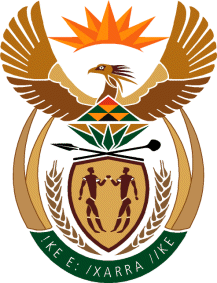 MINISTRYINTERNATIONAL RELATIONS AND COOPERATION   	REPUBLIC OF SOUTH AFRICANATIONAL ASSEMBLYQUESTION FOR WRITTEN REPLY Date of Publication: 28 October 2022Ministry: 04 November 2022Reply date: 11 November 20223928. Ms T P Msane (EFF) to ask the Minister of International Relations and Cooperation:What were the outcomes of her and/ or her department’s engagement with Zimbabwe on the conduct of the Member of the Executive Council of Health in Limpopo, regarding her inhumane treatment of a Zimbabwean female patient who was awaiting surgery? NW4892EREPLY:Following the comments to a Zimbabwean patient by Dr Phophi Ramathuba, MEC for Health in Limpopo, that appeared in a video clip recorded in Bela Bela hospital, His Excellency, Mr DD Hamadziripi, Zimbabwean Ambassador to South Africa has had engagements with my Department on this matter.In discussions between my Department and Zimbabwe’s Ambassador to South Africa, both sides agreed that the concerns raised by the MEC should be discussed through existing diplomatic channels and existing bilateral mechanism instruments as contained in the Bi-National Commission Agreement.Both parties agreed that the Bela Bela incident should not be looked at in isolation but holistically as a problem that both our governments need to urgently address to the benefit of both our peoples.In addition, my Department reminded Ambassador Hamadziripi of the continued collaboration that   South Africa and Zimbabwe has with each other within the context of the Agreement on Health Matters.It should further be noted that the National Department of Health issued a statement on 24 August 2022 regarding this matter. Furthermore, President Ramaphosa also addressed this matter during his oral replies to the Q and A Session of Parliament held in the National Assembly on 30 August 2022.